INSTALLATION INSTRUCTIONS FOR FUSION-LOC HOOKS1. Determine the mounting position of your suction cup ensuring that it is not on any grout lines or joints. Clean the area with methylated spirits or alcohol cleaner and allow to air dry. HANDY HINT: Don’t use household cleaners as they can leave a residue that can interfere with the suction cup.2. Remove the hook by sliding the hook upwards (PIC 1).3. Place suction cup firmly against the wall in the mounting position ensuring that the arrow below the centre valve is facing downwards (PIC 2). . You cannot over pump so it is ok to pump more than 6 times4. Place pump firmly on to the centre valve, ensure that the pump is creating a seal and pump 6 times without removing the pump from the valve. You should feel some resistance when pumping, if you don’t then please ensure that the pump is pressed firmly against suction cup as you pump (PIC 3).5. Test to ensure that you have attached your suction cup correctly by applying a small amount of force on your suction cup to see if it comes away from the wall. If it does repeat the above steps. If your suction cup still will not stay on the wall please refer to the troubleshooting section as your surface may be porous.6. Re-attach your hook by sliding back down onto suction cup 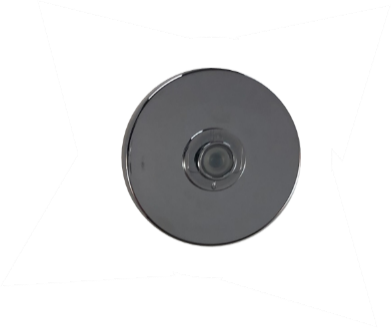 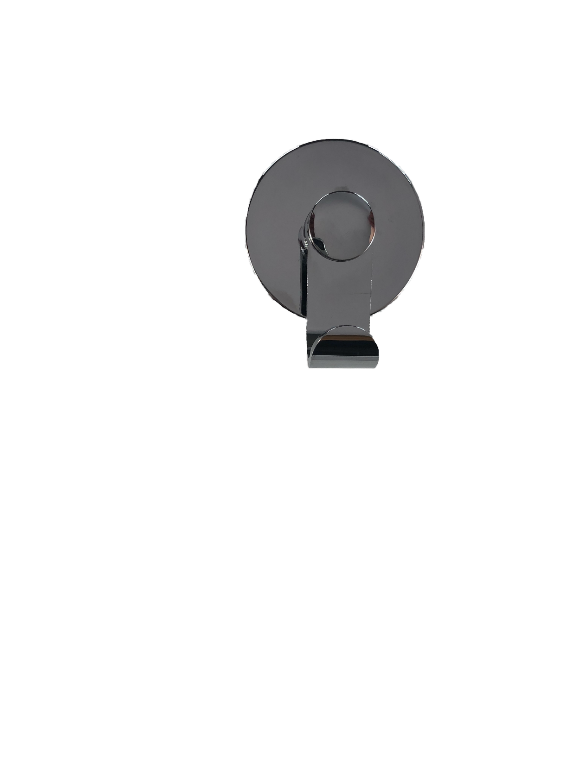 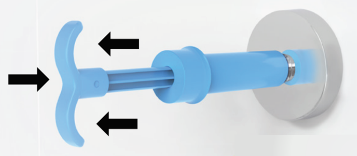 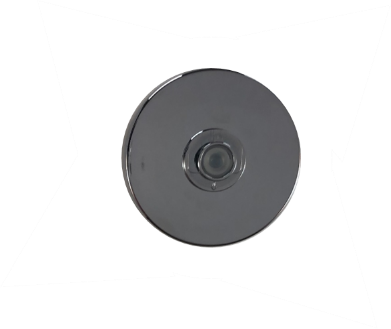 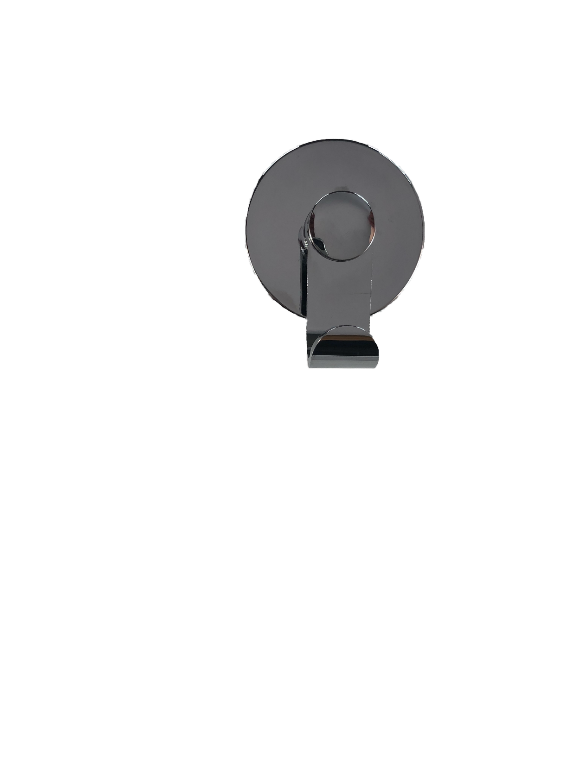 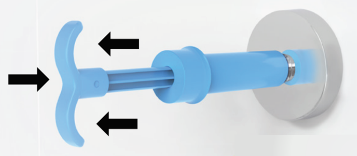 Precautions - The weight rating as indicated on the packaging is a maximum rating under ideal conditions and should be used as a guide only as the maximum weight may vary from surface top surface. REMOVING YOUR FUSION-LOC HOOK1. Remove your hook by sliding the hook upwards (Fig 1).2. Using your finger, gently move centre valve sideways to release the vacuum, you should hear a little pssst sound.3. Rotate the suction cup to remove from the wall. HANDY HINT: Slide a thin object in between the suction cup and the wall to assist breaking the seal.CLEANING INSTRUCTIONSTo clean the hook and front of suction cup, use a damp cloth to wipe down all surface areas, leave to air dry and use a dry microfiber cloth to polish if required. Do not use any harsh cleaning solutions, bleaches or abrasive cleaners. When cleaning the grey suction rubber ring use only warm running water and allow to air dry and avoid using a cloth as lint may from the cloth may interfere with adhesion.TROUBLESHOOTING AND TECHNICAL ASSISTANCESuction cup won’t stay on wall – Possible causes1. Centre Valve not functioning properly - Remove the clear centre valve by prying out with finger nail or small blunt object. Ensure that it is free from debris. Push the valve back into the centre hole and re-install.2. Grey sealing rubber contaminated - Ensure that the grey rubber on the back of the suction cup is both free from dirt and grime and is also correctly imbedded into its groove. If it is dirty please rinse under warm water and allow to air dry.3. Your surface may be porous (suction products do not function on porous surfaces) - To determine if your wall is porous, install your suction cup onto a wall mounted mirror or glass shower screen. If you can install it successfully then your wall is porous and will not support any suction products unless used with an adhesive disc (sold separately – code 99039). Please find a suitable area of glass, other non-porous surface or use an adhesive disc to install your accessory.4. Hook won’t slide down over the valve - Ensure that the suction cup has been placed on wall with the arrow facing down (Fig 1). For more information visit www.fusionloc.com.au